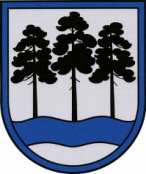 OGRES  NOVADA  PAŠVALDĪBAReģ.Nr.90000024455, Brīvības iela 33, Ogre, Ogres nov., LV-5001tālrunis 65071160, fakss 65071161, e-pasts: ogredome@ogresnovads.lv, www.ogresnovads.lv PAŠVALDĪBAS DOMES ĀRKARTAS SĒDES PROTOKOLA IZRAKSTS18.§ Par grozījumu Ogres novada pašvaldības domes 2017.gada 19.janvāra lēmumā “Par Ogres novada pašvaldības izpilddirektora, viņa vietnieka un Ogres novada pašvaldības centrālās administrācijas “Ogres novada pašvaldība” amatu un amatalgu likmju saraksta apstiprināšanu”Ogres novada pašvaldības centrālās administrācijas “Ogres novada pašvaldība” efektīvai autotransporta izmantošanai ir izveidojusi vienotu autotransporta pieteikšanas sistēmu. Lai sniegtu nepieciešamo atbalstu Ogres novada pašvaldības iestādēm, nodrošinot tās ar autotransportu, ir jāveic esošā iestāžu autotransporta pilnvērtīga izmantošana un vienota koordinēšana. Noklausoties Ogres novada pašvaldības centrālās administrācijas “Ogres novada pašvaldība” Personālvadības nodaļas vadītājas Antras Pūgas informatīvo ziņojumu un pamatojoties uz likuma “Par pašvaldībām” 21.panta pirmās daļas 13.punktu un saskaņā ar Valsts un pašvaldību institūciju amatpersonu un darbinieku atlīdzības likuma 11.panta pirmo daļu,balsojot: PAR – 12 balsis (G.Sīviņš, M.Leja, A.Mangulis, E.Strazdiņa, S.Kirhnere, J.Laptevs, J.Laizāns, Dz.Mozule, M.Siliņš, D.Širovs, J.Iklāvs, J.Latišs), PRET – nav, ATTURAS – nav,Ogres novada pašvaldības dome NOLEMJ:Izdarīt Ogres novada pašvaldības domes 2017.gada 19.janvāra lēmuma “Par Ogres novada pašvaldības izpilddirektora, viņa vietnieka un Ogres novada pašvaldības centrālās administrācijas “Ogres novada pašvaldība” amatu un amatalgu likmju saraksta apstiprināšanu” (protokols Nr.1, 5.§) pielikumā šādu grozījumu:aizstāt lēmuma pielikuma 69.punktā tabulas ailē “Vienību skaits” skaitli “1” ar skaitli “3”: Uzdot Ogres novada pašvaldības centrālās administrācijas “Ogres novada pašvaldība” Kancelejas vadītājai Ievai Vilcānei nodrošināt Ogres novada pašvaldības domes 2017.gada 19.janvāra lēmuma “Par Ogres novada pašvaldības izpilddirektora, viņa vietnieka un Ogres novada pašvaldības centrālās administrācijas “Ogres novada pašvaldība” amatu un amatalgu likmju saraksta apstiprināšanu” (protokols Nr.1, 5.§) pielikuma spēkā esošo.Kontroli par lēmuma izpildi uzdot Ogres novada pašvaldības izpilddirektora vietniekam Pēterim Špakovskim.(Sēdes vadītāja,domes priekšsēdētāja vietnieka G.Sīviņa paraksts)Lēmums stājas spēkā 2017.gada 2.decembrīOgrē, Brīvības ielā 33Nr.15      2017.gada 1.decembrīNr. p.k.Amata nosaukumsVienību skaitsProfesijas kodsAmata saimeAmata saimes līmenisMēnešalgas grupaGrupas amatalgas likme eurolīdz69.Automobiļa vadītājs38322 0141II6899